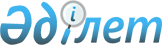 Об установлении цены сделки по возврату газаПостановление Правительства Республики Казахстан от 6 июня 2019 года № 378
      В соответствии с подпунктом 3) пункта 10 статьи 10 Закона Республики Казахстан от 5 июля 2008 года "О трансфертном ценообразовании", а также Соглашением между Правительством Республики Казахстан и Правительством Российской Федерации о сотрудничестве в газовой отрасли от 28 ноября 2001 года, Соглашением между Правительством Республики Казахстан и Правительством Российской Федерации о сотрудничестве в создании хозяйственного общества на базе Оренбургского газоперерабатывающего завода от 3 октября 2006 года Правительство Республики Казахстан ПОСТАНОВЛЯЕТ: 
      1.Установить цену газа в размере 3 932 российских рублей за 1000 кубических метров по сделке, заключаемой между товариществом с ограниченной ответственностью "КазРосГаз" и уполномоченной публичным акционерным обществом "Газпром" организацией – "GAZPROM Schweiz AG", при реализации переработанного газа Карачаганакского месторождения на экспорт в 2019 году путем обеспечения встречной поставки в объеме 98 210 824 кубических метра на условиях DAP граница Республика Казахстан/Российская Федерация, газоизмерительная станция "Александров Гай" в целях возмещения объемов российского газа, поставленных в декабре 2018 года для газоснабжения внутреннего рынка Республики Казахстан. 
      2. Контроль за исполнением настоящего постановления возложить на Министерство энергетики Республики Казахстан.
      3. Настоящее постановление вводится в действие со дня его подписания.
					© 2012. РГП на ПХВ «Институт законодательства и правовой информации Республики Казахстан» Министерства юстиции Республики Казахстан
				
      Премьер-Министр
Республики Казахстан 

А. Мамин
